Hey allerliefste kwikjes! We zijn ondertussen al aan de laatste maanden van ons onvergetelijk chirojaar gekomen. Maar, niet getreurd, want er staan ons nog een paar bangelijk leuke activiteiten te wachten. Het wordt nog een knaller van formaat!  Hieronder kunnen jullie al een kijkje nemen in het programma van mei en juni.Zo 05/05: 	Vandaag doen we een laddercompetitie. Veel kunnen we er nog niet over zeggen, maar de prijs heeft iets te maken met onze KWIKS-uitstap!  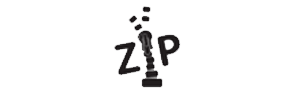 Zo 12/05: 	Vandaag is het jaarlijkse ZIP-moment! Hierover volgt nog een brief met meer details.Zo 19/05: 	Houd deze zondag ZEKER EN VAST vrij, want we gaan op onze lang verwachtte KWIKS-uitstap! We verklappen nog niets, maar meer info volgt nog.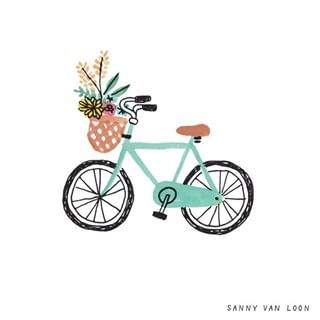 Zo 26/05: 	Vandaag fietsen we met z'n allen naar park spoor noord. Smeer jullie benen dus goed in en vergeet zeker je fiets niet! Zo 02/06: 	Vandaag verkennen we de wondere diversiteit van speeltuinen in Merksem. Doe zeker goede stapschoenen aan, want het wordt wel een tochtje! Zo 09/06: 	Omdat het vorige keer te slecht weer was, doen wij vandaag de lang geplande mini-vetzakkendag. Hopelijk is het nu al wat beter weer! Vergeet geen extra kleren mee te nemen die vuil mogen worden (of eventueel zelfs in de vuilbak mogen).Zo 16/06: 	Rani zal er vandaag niet bij kunnen zijn vanwege haar examens. Wat we vandaag gaan doen en wie er vervangleiding komt geven blijft nog even een verrassing! Tip: jullie hebben de persoon al eens gezien Zo 23/06: 	Dit is de allerlaatste zondag van het chirojaar  MAAR we gaan er wel een keitoffe dag van maken samen met de rest van de chiro! Meer info volgt nog. Do 27/06:	Vergeet zeker jullie koffers voor het kamp niet binnen te brengen!!! Meer info vind je in het kampboekje. XOXO Rani en Elise 